ПРЕСС-РЕЛИЗ12.04.2016г. СалехардТПП ЯНАО проводит конкурс для предпринимателей ЯмалаТоргово-промышленная палата Ямало-Ненецкого автономного округа при поддержке Правительства ЯНАО ко Дню российского предпринимательства (26 мая 2016 года) проводит конкурс для предпринимателей Ямала «Лучший социально-ориентированный проект малого и среднего предпринимательства».Цель конкурса - выявить и продемонстрировать лучшие региональные практики социально - ориентированного предпринимательства, достигших наилучших результатов в решении социальных проблем, а также повысить имидж субъектов малого и среднего предпринимательства Ямало-Ненецкого автономного округа, сумевших организовать эффективную работу по решению социальных проблем.Президент ТПП ЯНАО Сергей Носкин: «Предпринимателей, занимающихся социально-ориентированным бизнесом, становится все больше. Это люди, которые не только стремятся зарабатывать и получать прибыль от своего дела, но и стремятся сделать доброе дело, решать социальные проблемы вместе с органами государственной власти – о таких предпринимателях необходимо говорить, рассказывать об успешных практиках», - прокомментировал Сергей Носкин. На конкурс принимаются работы в формате видеороликов и фотоматериалов. Видеоролики должны быть записаны на СD/DVD в формате AVI с разрешением не менее 854x480 (хронометраж не более 30 секунд), при этом видеоролик подается на отдельном носителе с текстовым описанием сценария и обложкой CD/DVD (Coverdesign) в электронном виде в формате JPEG/TIFF для публикации в каталоге и на веб-ресурсе. Фотоматериалы подаются в формате JPG с разрешением - не менее 1024х768 с приложением описания проекта, достижений в рамках проекта (объемом до 2500 символов, кегль 14, одинарный междустрочный интервал).Оценка конкурсных работ и определение победителей будет проводиться  в два этапа. На первом этапе будет организовано голосование за любой из размещенных на сайте http://tpp89.org  проектов в номинации «Лучший социально-ориентированный проект МСП», которое будет проходить с 5 по 15 мая 2016 года включительно.По итогам голосования определяется не более 10 проектов, набравших наибольшее количество баллов, которые будут участвовать во втором этапе.На втором этапе Экспертный совет будет оценивать проекты по 5-балльной системе по следующим критериям: •	соответствие теме; •	грамотность/профессионализм решения, эффективность рекламных, социальных методик и технологий;•	социальная значимость; •	позитивность;•	креативность (новизна идеи, оригинальность, гибкость мышления авторов).Конкурсные работы предоставляются в адрес Торгово-промышленной палаты Ямало-Ненецкого автономного округа: 629008, Ямало-Ненецкий автономный округ, г. Салехард, ул. Комсомольская, д. 16-б; телефон для справок: (34922) 3-60-45; e-mail: iid3@tpp89.org.Работы принимаются с 15 апреля 2016 года. Награждение победителя конкурса состоится в День российского предпринимательства – 26 мая 2016 года.###Контакты: Гулюк Евгения Вячеславовна 8 (34922) 3-63-218 (922) 450-35-14evg@tpp89.org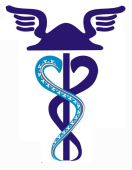 Торгово-ПромышленнаЯ палата Ямало- Ненецкого Автономного округаул. Комсомольская, д. 16-б, г. Салехард,Ямало-Ненецкий автономный округ, 629008Тел/факс (34922) 3-05-26, www.tpp89.org